Geodeta Uprawniony Andrzej DomagalskiUprawnienia GUGiK nr 1653 PUG MAPEXUl. Kościelna 7/6 05-600 Grójectel. 603630506Grójec dn.26.04.2024 r.ZAWIADOMIENIEo czynnościach ustalenia przebiegu g ranicDziałając na podstawie zlecenia domniemanych spadkobierców Barbary i Tomasza Średnickich (działka nr 1492) i Dominiki Maciak (działka nr 1493) oraz na podstawie §32 punkt 7 rozporządzenia Ministra Rozwoju, Pracy i Technologii z dnia 27 lipca 2021 r. w sprawie ewidencji gruntów i budynków (Dz. U. z 2021 r, poz. 1390) zawiadamiam, że w dniu 21 maja 2024r. o godz. 915 w Grójcu przy ul. Środkowej odbędzie się ustalenie przebiegu granic nieruchomości oznaczonych w ewidencji gruntów i budynków jako działki nr 1492 i 1493 z obrębu Grójec gm. Grójec, z nieruchomościami sąsiednimi stanowiącymi działki nr 1490/1, 1491, 1494, 1495, 1497 i 1498 z obrębu Grójec gm. Grójec.W związku z powyższym proszę właścicieli, użytkowników wieczystych, władających oraz osoby mogące wykazać swój tytuł prawny do nieruchomości oznaczonych jako działki 1492 i 1493 do wzięc ia udziału w opisanych czynnościach ustalenia przebiegu granic.Informuję, że zgodnie z§ 32 powołanego rozporządzenia:osoba biorąca udział w czynnościach powinna posiadać dokument umożliwiający ustalenie tożsamości oraz dokumenty pozwalające na stwierdzenie tytułu prawnego do wymienionych nieruchomościudział w czynnościach ustalenia przebiegu granic leży w interesie właścicieli (władających) nieruchomościnieusprawiedliwione nie wzięcie udziału w czynnościach ustalenia przebiegu granic niestanowi przeszkody do ich przeprowadzenia.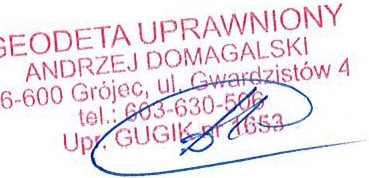 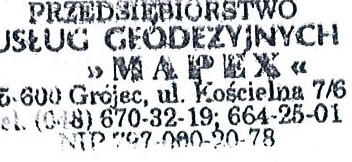 